 2022.10.6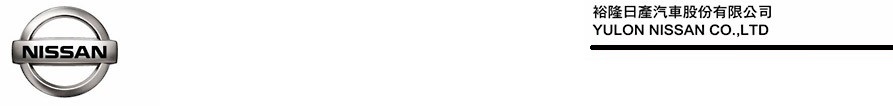 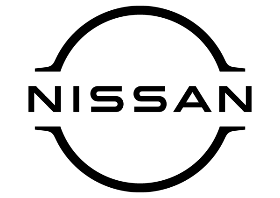 NISSAN KICKS 四大升級全新改款上市隨心所馭智能跑旅  KICKS UP #再給世界一腳NISSAN KICKS 以年輕動感外觀及豐富的智行安全配備的優勢，贏得廣大消費者的喜愛，裕隆日產汽車今(6)日正式宣布NISSAN KICKS全新改款上市，透過「外型、安全、便利、動力」四大升級，產品總價值提升6萬元，自9月29日起正式展開預售，一週內即接單超過1,000張(註1)，深受消費者肯定。裕隆日產感謝車主的支持，儘管受晶片、原物料短缺及新車成本上漲等因素影響，仍積極向原廠爭取兩款全新改款車型上市，卓越版建議售價79.9萬元起及旗艦版建議售價83.5萬元起，同時全新推出「藍不住」、「黑頂狂藍」兩款新車色(註2)供車主更多選擇。為慶祝正式上市及預售熱銷，推出入主NISSAN KICKS限時早鳥禮優惠活動，自即日起至10月17日止，入主NISSAN KICKS即享「2萬元配件金」(註3)。敬邀所有車主一同體驗KICKS隨心所馭、智能跑旅的優質產品力，感受KICKS UP #再給世界一腳的獨特魅力。 NISSAN KICKS 四大升級 全新改款正式上市    NISSAN KICKS 2018年上市後，以年輕動感外觀及豐富的智行安全配備的優質產品力，廣受消費者好評，獲得車主美譽「#我開KICKS我驕傲」，至2022年9月止，累計銷售共計57,874台，穩坐小型跨界休旅冠軍(註4)，並榮獲2019年度風雲車三冠王大獎(註5)，受到專業汽車媒體一致好評肯定，是消費者心中的小型跨界休旅熱門優質車款。    為持續深耕「技術日產 智行未來」的品牌理念，裕隆日產於10月6日正式推出KICKS全新改款上市，透過「外型、安全、便利、動力」四大升級，產品總價值提升6萬元，裕隆日產感謝車主的支持，儘管受晶片、原物料短缺及新車成本上漲等因素影響，仍積極向原廠爭取兩款全新改款車型上市，卓越版建議售價79.9萬元起及旗艦版建議售價83.5萬元起，同時全新推出「藍不住」、「黑頂狂藍」兩款新車色供車主更多選擇。
KICKS UP 1 外型升級：車頭、車側、車尾、車色    車頭部分：首款國產車型導入NISSAN全新廠徽，並以Urban V-motion 2.0設計理念，打造全新Double V-motion大型鋼琴烤漆水箱護罩潮流外觀，搭配全新造型LED矩陣式頭燈。車側部分：17吋全新造型切削鋁圈，五幅式三叉造型設計，跑動或靜止都有型，搭配懸浮式魅力雙色車頂設計，受消費者喜愛。車尾部分：一體式尾燈設計，搭配全新NISSAN LOGO， 背門一體式的連結造型，大幅提升外觀吸睛度(註6)。車色部分：全新推出「藍不住」、「黑頂狂藍」兩款新車色，共14種車色選擇，其中包含6種魅力雙色外裝，透過搶眼雙色相互映襯、打造懸浮式車頂，營造鮮活造型，讓車主隨心所欲創造自我風格。KICKS UP 2 安全升級：科技配備、鋼骨結構    全車規標配NISSAN智行安全科技，搭載ICC智慧型全速域定速控制系統、同級唯一PFCW超視距車輛追撞警示系統以及P-IEB防追撞緊急剎車系統…等主被動安全輔助系統(註7)，並運用UHSS超高剛性鋼材強化車體核心骨架及ZONE BODY超剛性安全車體，使用比例相較過往提升14%，提供消費者更安心的駕馭體驗。KICKS UP 3 便利升級    首款國產車導入EPKB電子駐剎車系統科技，標配Auto Hold功能，搭配全新環抱式中控扶手設計，採用專利3D超體感紓壓皮椅，內裝一體式設計，提升整體空間運用度及實用性；標配X-media III智慧影音多媒體系統，支援Apple Carplay & Android Auto，結合智慧科技輔助系統，大幅提升行駛便利性及舒適性表現(註8)。KICKS UP 4 動力升級採用全新1.6G高效能HR16DE引擎，移植GT-R VR38鏡面熔射缸孔技術，以熔射氣缸壁成膜取代傳統鑄鐵鋼套，提升引擎導熱效率並降低能量損失，全面提升引擎效能；搭配全新雙氣門正時控制系統，搭配 TCV 擾流控制閥擴大燃燒室進氣、排氣控制範圍，可依據駕駛狀況調節最佳引擎表現，馬力、扭力有感提升10%，提供同級最強的動力表現(註9)，並成就與油耗的完美平衡表現。NISSAN KICKS預售表現亮眼  正式上市限時入主享早鳥禮優惠    NISSAN KICKS是小型跨界休旅的指標車款，也是裕隆日產近年來最成功的車款之一，NISSAN KICKS全新改款上市預售活動自2022年9月29日起展開，一週內即接單超過1,000張，深受消費者肯定。為慶祝正式上市及預售熱銷，推出入主NISSAN KICKS限時早鳥禮優惠活動，自即日起至10月17日止，入主NISSAN KICKS即享「2萬元配件金」。若搭配玉山銀行全行信用卡，刷卡購買NISSAN全車系滿10萬元，再享總價值約1.5萬元「五夠省」保修護照(註10)，提供含A餐以上機油500元抵用劵5張(每次保養限用乙張)、前檔鍍膜500折價劵2張、滿萬抵2千元鈑噴劵3張及代步車日抵千元租車折價劵5張。NISSAN KICKS UP 2次元藝術展  華山文創園區同步展開    順應潮流趨勢並邀請消費者一同感受2次元的虛擬趨勢，KICKS將於雙十連續假期期間(自10月6日至10月10日止)於華山文創園區西一館舉辦「KICKS UP 2次元藝術展」，透過強烈的漫畫視覺風格及虛擬與現實的趣味結合，展現KICKS外型UP、安全UP、便利UP、動力UP四大升級魅力，並以騷動的森巴靈魂風格，再次引領跨界休旅潮流，#再給世界一腳。敬邀民眾前來一同共襄盛舉，提供消費者於雙十連續假期的美好回憶。    誠摯邀請消費者親臨全國NISSAN展示中心，一同體驗KICKS隨心所馭、智能跑旅的優質產品力，感受KICKS UP #再給世界一腳的獨特魅力。相關優惠詳情請洽全國NISSAN展示中心或參閱NISSAN官網http://www.nissan.com.tw/。註1: 本公司裕隆日產汽車(以下稱NISSAN)：產品價值提升共計6萬元，係指包含外型(內外觀升級)、安全(ICC、PFCW及整體車體、底盤剛性升級)、便利(EPKB及中空扶手含後座USB充電升級)、動力(全新1.6L引擎升級)，總價值提升了6萬元。一週內接單超過1,000張，係以本公司實際接單統計為準。註2：選配雙色車頂需另加價15,000元，選配雙色橘黑內裝需另加價10,000元。註3：早鳥禮優惠「2萬元配件金」係指可折抵總價值2萬元之NISSAN原廠選配件。購車優惠均不得折現、更換或找零詳細交易條件請洽NISSAN各經銷公司，除有特別約定外，本優惠不得與其他優惠合併使用，NISSAN及各經銷公司並保留最後核准與否權利。註4：小型跨界休旅定義係指車身長度為4400mm以下之跨界休旅車款，限定為以下車款：HR-V、VENUE、C-HR、CX-3、CX-30、T-CROSS，銷售數字以2018年11月至2022年9月監理所累計領牌數字為準。註5：NISSAN KICKS勇奪第14屆車訊風雲獎最高榮耀「2019年度風雲車」、「最佳國產SUV」及「最佳人氣車款」等殊榮，2019「車訊風雲獎」得獎資訊請參閱https://carnews.com/article/info/26b70f77-550b-11e9-b3f3-42010af00004註6：各車規之實際規格、配備及車色以實車為準，各配備之作動可能有其條件限制及安全警告，商品規格說明受限於廣告篇幅亦可能未盡完整，消費者於購買前務必洽詢NISSAN展示中心或參閱NISSAN官網相關說明。註7：規格配備以實車為準，本文所示智行科技系統及其他安全性系統功能及各配備之作動及條件限制、安全警告、商品規格及使用說明等受限於廣告篇幅亦可能未盡完整，消費者於購買前請務必洽NISSAN全國各經銷商，或參閱NISSAN官方網站/使用手冊等之相關說明。智行科技安全系統僅用於輔助駕駛者，不可替代安全駕駛操作，請確實遵守法令規定，駕駛時應保持警惕，密切留意周遭環境。註8：通訊科技、行車輔助、影音及/或其他軟體、電信或網路服務相關之配備(若有此配備)，於日後因NISSAN原廠之供應商不提供更新、無法延長授權，或因科技進展、環境變遷、國家政策變更等因素所致之服務或零組件供應停止，造成相關配備無法更新至最新版本或無法正常使用之情況者，皆不在新車品質保證範圍內。 註9：此為原廠提供參考數值，係在實驗室以固定條件下測試所得數據，實際道路行駛時，可能會受路況、載重、風阻、輪胎狀況、個人駕駛習慣及車輛維護保養等因素影響，使實際數值產生差異。同級最強動力表現係指跨界休旅車款搭載1.5升及1.6升自然進氣引擎之車款之動力表現，同級距車款限定為以下車款: HR-V、VENUE、STONIC指定車型。註10：即日起至10月31日止，購買NISSAN全車系購車刷玉山全行信用卡滿10萬以上，享額度內12期0利率再贈送「五購省」保修護照是否符合本優惠期間，以刷卡簽單上標注日期為準。「NISSAN全車系」係指裕隆日產公司(下稱NISSAN)ALL NEW SENTRA、ALTIMA、JUKE、KICKS、TIIDA及X-TRAIL等6款車系為主。(公司法人車、大宗批(標)售車、租賃車、營業用車及政府機關標案不適用本專案)相關信用卡額度、分期優惠、適用範圍，以及刷卡簽單准駁與否，皆依玉山銀行提供之服務內容及規定辦理。五購省保修護照詳細服務內容及本優惠其他交易條件，請洽NISSAN各經銷公司，NISSAN及各經銷公司並保留最後核准與否權利。註11：本新聞稿所示金額均為新臺幣。本專案所有活動詳情及條件請洽NISSAN展示中心，NISSAN及各經銷公司擁有修改、變更活動及優惠內容之權利。###聯絡方式：裕隆日產汽車股份有限公司公關室媒體專線：0800-371-171公司網站：www.nissan.com.tw